PageActivityAnswersp.2Think Ahead*Draw your own answer. p.3Sentence PatternsA. 1) The Princess2) will sleep3) for 100 yearsB. “The Princess will sleep for 100 years.”pp.4~5Words to KnowA.1) put away2) spell3) spinning wheel4) kiss5) needlepp.4~5Words to KnowB. 1) comes2) falls3) forget4) wakespp.6~7Meet the CharactersA.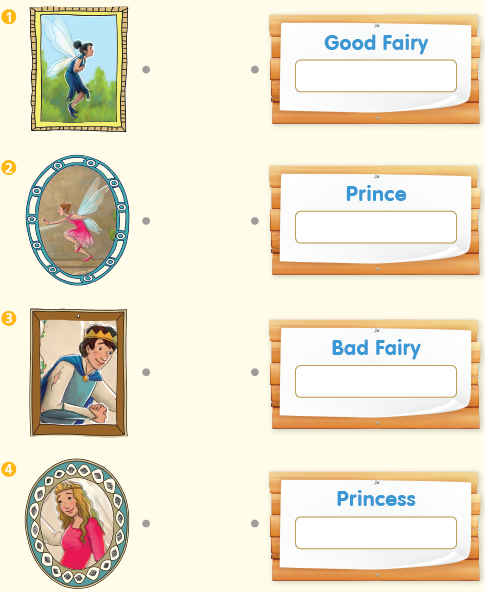 pp.6~7Meet the CharactersB.1) die         2) placepp.8~11ComprehensionA.1) F2) T3) F4) Tpp.8~11ComprehensionB.1) A fairy2) 100 years3) He kisses her.4) They get married.pp.8~11ComprehensionC.1) spinning, spell2) sleeping, kisspp.8~11ComprehensionD.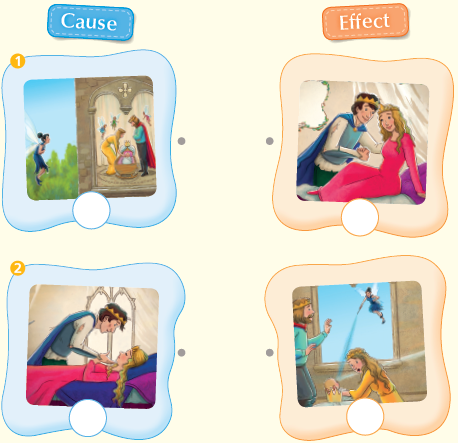 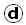 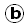 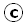 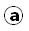 pp.12~13Review QuizA.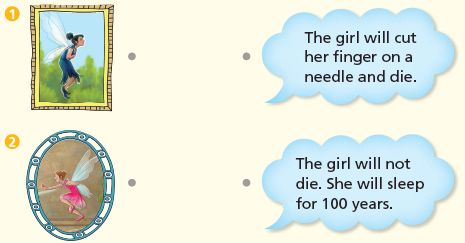 pp.12~13Review QuizB.1) spell2) needles3) puts away4) spinning wheel5) kisspp.12~13Review QuizC.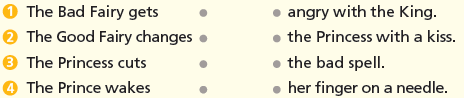 pp.12~13Review QuizD.1) b2) app.12~13Review QuizE. 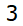 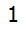 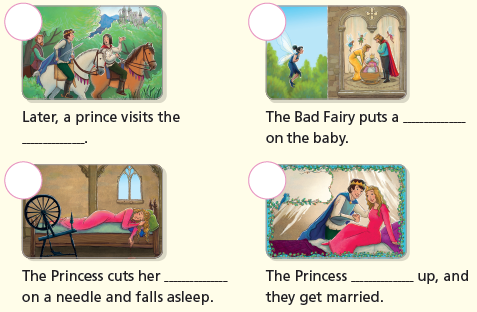 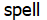 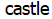 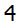 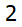 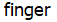 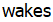 p.15Book Report<Summary>baby, spell, cuts, asleep, wakes<Lesson>powerful